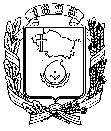 АДМИНИСТРАЦИЯ ГОРОДА НЕВИННОМЫССКАСТАВРОПОЛЬСКОГО КРАЯПОСТАНОВЛЕНИЕ30.10.2017                                                                                                 № 2435НевинномысскОб организации и проведении Народной ярмаркиВ соответствии с Федеральным законом от 28 декабря 2009 г.                   № 381-ФЗ «Об основах государственного регулирования торговой деятельности в Российской Федерации», приказом комитета Ставропольского края по пищевой и перерабатывающей промышленности, торговле и лицензированию от 15 апреля 2011 г. № 61/01-07 о/д «Об утверждении Порядка организации ярмарок и продажи товаров (выполнения работ, оказания услуг) на них на территории Ставропольского края», планом мероприятий по подготовке и проведению Народной ярмарки Невинномысска, постановляю:1. Организовать и провести 04 ноября 2017 года с 09-00 до 14-00 часов Народную ярмарку (далее – ярмарка).2. Определить местом проведения ярмарки территорию по адресу: улица Павлова.3. Ответственным лицом за проведение ярмарки назначить начальника отдела по торговле, бытовому обслуживанию и защите прав потребителей управления экономического развития администрации города Невинномысска     Безроднову Н.И.4. Запретить движение всех видов транспорта по улице Павлова от пересечения с улицей Менделеева до пересечения с улицей Гагарина с 19–00 часов 03 ноября 2017 г. до 15–00 часов 04 ноября 2017 г.;5. Управлению жилищно – коммунального хозяйства администрации города Невинномысска обеспечить:бесперебойную работу общественного пассажирского транспорта по измененным маршрутам в период проведения ярмарки;обеспечить установку биотуалетов и мусорных контейнеров, обеспечить уборку территории после окончания проведения ярмарки.6. Рекомендовать отделу МВД России по городу Невинномысску принять необходимые меры по обеспечению общественной безопасности и безопасности дорожного движения в период проведения ярмарки.7. Отделу общественной безопасности администрации города Невинномысска обеспечить участие в охране общественного порядка народных дружин города Невинномысска с 19–00 часов 03 ноября 2017 г. до 15–00 часов 04 октября 2017 г. 8. Территориальному отделу здравоохранения города Невинномысска министерства здравоохранения Ставропольского края обеспечить дежурство бригады скорой медицинской помощи у дома № 7 по улице Павлова (магазин «Пятерочка»).9. Настоящее постановление опубликовать в газете «Невинномысский рабочий» и разместить на официальном сайте администрации города Невинномысска в информационно–телекоммуникационной сети «Интернет».10. Контроль за выполнением настоящего постановления возложить на первого заместителя главы администрации города Невинномысска             Соколюк  В.Э.Глава города НевинномысскаСтавропольского края							     М.А. Миненков